BBusiness Names Act 1962Portfolio:Minister for CommerceAgency:Department of Energy, Mines, Industry Regulation and SafetyBusiness Names Act 19621962/008 (11 Eliz. II No. 8)27 Sep 196212 Oct 1962 (see s. 2 and Gazette 12 Oct 1962 p. 3366)Decimal Currency Act 19651965/11321 Dec 1965Act other than s. 4‑9: 21 Dec 1965 (see s. 2(1)); s. 4‑9: 14 Feb 1966 (see s. 2(2))Reprint authorised 17 Mar 1971 Reprint authorised 17 Mar 1971 Reprint authorised 17 Mar 1971 Reprint authorised 17 Mar 1971 Business Names Act Amendment Act 19761976/0409 Jun 19766 Aug 1976 (see s. 2 and Gazette 6 Aug 1976 p. 2657)Companies (Consequential Amendments) Act 1982 s. 281982/01014 May 19821 Jul 1982 (see s. 2(1) and Gazette 25 Jun 1982 p. 2079)Business Names Amendment Act 19831983/0485 Dec 19835 Dec 1983Corporations (Western Australia) Act 1990 s. 981990/1052 Jan 19911 Jan 1991 (see s. 2)Sentencing (Consequential Provisions) Act 1995 s. 1471995/07816 Jan 19964 Nov 1996 (see s. 2 and Gazette 25 Oct 1996 p. 5632)Statutes (Repeals and Minor Amendments) Act (No. 2) 1998 s. 211998/01030 Apr 199830 Apr 1998 (see s. 2(1))Acts Amendment and Repeal (Financial Sector Reform) Act 1999 s. 641999/02629 Jun 19991 Jul 1999 (see s. 2(1) and Gazette 30 Jun 1999 p. 2905)Reprinted as at 16 Feb 2001 Reprinted as at 16 Feb 2001 Reprinted as at 16 Feb 2001 Reprinted as at 16 Feb 2001 Corporations (Consequential Amendments) Act (No. 2) 2003 Pt. 32003/02023 Apr 200315 Jul 2001 (see s. 2(1) and Cwlth. Gazette 13 Jul 2001 No. S285)Sentencing Legislation Amendment and Repeal Act 2003 s. 412003/0509 Jul 200315 May 2004 (see s. 2 and Gazette 14 May 2004 p. 1445)Business Names Amendment Act 20032003/06326 Nov 200326 Nov 2003 (see s. 2)Statutes (Repeals and Minor Amendments) Act 2003 s. 312003/07415 Dec 200315 Dec 2003 (see s. 2)Courts Legislation Amendment and Repeal Act 2004 s. 1412004/05923 Nov 20041 May 2005 (see s. 2 and Gazette 31 Dec 2004 p. 7128)State Administrative Tribunal (Conferral of Jurisdiction) Amendment and Repeal Act 2004 Pt. 2 Div. 152004/05524 Nov 20041 Jan 2005 (see s. 2 and Gazette 31 Dec 2004 p. 7130)Reprint 3 as at 28 Oct 2005 Reprint 3 as at 28 Oct 2005 Reprint 3 as at 28 Oct 2005 Reprint 3 as at 28 Oct 2005 Machinery of Government (Miscellaneous Amendments) Act 2006 Pt. 4 Div. 32006/02826 Jun 20061 Jul 2006 (see s. 2 and Gazette 27 Jun 2006 p. 2347)Standardisation of Formatting Act 2010 s. 42010/01928 Jun 201011 Sep 2010 (see s. 2(b) and Gazette 10 Sep 2010 p. 4341)Acts Amendment (Fair Trading) Act 2010 s. 1852010/0588 Dec 20101 Jan 2011 (see s. 2(c) and Gazette 24 Dec 2010 p. 6805)Reprint 4 as at 2 Sep 2011 Reprint 4 as at 2 Sep 2011 Reprint 4 as at 2 Sep 2011 Reprint 4 as at 2 Sep 2011 Business Names (Commonwealth Powers) Act 2012 Pt. 32012/00610 Apr 201211 Apr 2012 (see s. 2(b))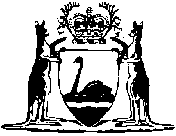 